ANEXO 1 - ROTEIRO DE PROJETO DE INOVAÇÃO DISCENTE (PID)APRESENTAÇÃO DA PROPOSTA DE VALOR DO PROJETO (máximo de 10 linhas)PÚBLICO-ALVO QUE IRÁ UTILIZAR O PRODUTO/SERVIÇO OFERECIDO (máximo de 10 linhas)INOVAÇÃO TECNOLÓGICA PROPOSTA PELO PROJETO (máximo de 15 linhas)RELACIONE PRODUTOS/PROJETOS/PROCESSOS/SERVIÇOS SEMELHANTES (máximo de 10 linhas)POR QUE A SUA EQUIPE TEM A CAPACIDADE DE DESENVOLVER O PROJETO?CRONOGRAMA FINANCEIRO: (Descrever quais materiais serão necessários para a realização do projeto e qual o objetivo de uso desses materiais, destacando seus respectivos valores, destacando qual será a fonte pagadora)CRONOGRAMA DE ATIVIDADES: (A elaboração do cronograma responde à pergunta quando? A pesquisa deve ser dividida em partes, fazendo-se a previsão do tempo necessário para passar de uma fase a outra)ANEXO 2 – DECLARAÇÃO DO SUPERVISORLocal, _________ de ___________________ de ________Eu, _____________________________________________________________, servidor ocupante do cargo de ________________________________________________, matrícula-SIAPE nº ___________________, declaro que atuarei como Supervisor da proposta intitulada ____________________________________________________, submetida ao Edital nº ________/2019/DINOVE/IFS por _____________________________________________________, matrícula _____________________, e _______________________________________, matrícula __________________________,  ambos regularmente matriculado no IFS, no curso _______________________________________________________, Campus _________________________________.Estando ciente que a assinatura neste termo implica em aceitação integral de todas as regras determinadas no Edital supracitado e plena ciência de que o não cumprimento de qualquer um dos itens previstos acarretará em devolução integral dos valores recebidos.  ________________________________________________Assinatura do(a) Professor(a) Supervisor(a)ANEXO 3 – ORIENTAÇÕES PARA UTILIZAÇÃO DO AUXÍLIO FINANCEIROOs recursos financeiros provenientes do Auxílio Financeiro repassados em cota única a cada projeto selecionado neste Edital destinam-se à manutenção e melhoria das atividades necessárias ao seu desenvolvimento, podendo ser aplicados em despesas com material permanente e/ou de consumo (ver Portaria Nº 448/2002/STN, de 13/09/2002- Secretaria do Tesouro Nacional).Na aquisição de materiais ou contratação de serviços a pessoas jurídicas o Supervisor deve seguir o princípio da economia de recursos, por meio do menor preço, objetivando-se o melhor aproveitamento possível do dinheiro público, desta forma deverá ser anexado três orçamentos (quando possível, caso não for viável deverá apresentar justificativa), efetivando a compra em local que apresentou menor orçamento. As notas fiscais deverão ser emitidas em nome do Supervisor e anexadas à prestação de contas do Auxílio Financeiro e no Relatório Final. OS CASOS MAIS COMUNS DE UTILIZAÇÃO DO AUXÍLIO FINANCEIRO, COM APRESENTAÇÃO DE NOTAS FISCAIS, PROVAVELMENTE ENVOLVERÃO:Material permanente: HD Externo, Notebook, Tablet, GPS, Livros e outros itens;Material de Consumo: material de escritório e informática (softwares, papel, canetas, pen-drives, CDs, cartuchos/tonners), material perecível, insumos de pesquisa, vidrarias, reagentes, pagamento de alimentação ou locação de transporte da equipe em visitas técnicas ou trabalho de campo, impressão de banners, folders, cartilhas, camisas e outros itens.É VEDADA A UTILIZAÇÃO DOS RECURSOS PROVENIENTES DO AUXÍLIO FINANCEIRO PARA: Pagamento de despesas realizadas em data anterior ao início do projeto, bem como de despesas posteriores ao “Término da Execução do Projeto”, conforme Cronograma deste Edital; Contratação de pessoa física para auxiliar o beneficiário em qualquer serviço no desenvolvimento das atividades do projeto de pesquisa, extensão ou inovação tecnológica; Gastos com publicação de livros, assinaturas de revistas, periódicos e anais; Tradução de artigos, revistas, livros e outros;Pagamento de despesas com combustível realizadas por pessoas físicas; Pagamento de taxas escolares e cursos de qualquer natureza; Pagamento de taxas de inscrição em eventos, congressos, seminários, simpósios, dentre outros;Compras de passagens rodoviárias (interestaduais e internacionais) e aéreas;Pagamento de taxas de administração ou de gestão, a qualquer título; Pagamento de taxas bancárias, anuidades, multas, juros ou correção monetária, dentre outras; Pagamento de despesas operacionais, tais como contas de telefone, Internet, dentre outras;Gastos com alimentação superior a 10% do valor do auxílio financeiro destinado ao projeto.COMPROVAÇÃO DE GASTOS O(A) Supervisor(a), ao final da execução do Projeto deverá protocolar na PROPEX via SISPUBLI o Relatório de Prestação de Contas, conforme modelo constante no Anexo 9, anexando os comprovantes (Notas Fiscais em nome do Supervisor) dos gastos realizados no desenvolvimento das atividades.RECURSOS NÃO UTILIZADOS Os recursos financeiros deverão ser utilizados até a data do “Término da Execução do Projeto”, conforme Cronograma deste Edital. O saldo de recursos não utilizados deverá constar na Prestação de Contas (Anexo 9) e no Relatório Final enviado através do SISPLUB até o prazo previsto previsto no Cronograma deste Edital, juntamente com a GRU quitada. Em caso de dúvida quanto a emissão da GRU o(a) Supervisor(a) deverá solicitar a emissão junto a DINOVE, através do e-mail: publicacoes.suporte@ifs.edu.br.5- DISPOSIÇÕES FINAIS 	Encaminhar para registro de patrimônio o bem permanente adquirido com o Auxílio Financeiro do projeto no prazo máximo de 60 (sessenta) dias, contados da data de emissão da nota fiscal do bem, para, em seguida, ser disponibilizados à utilização das atividades do Projeto mediante solicitação à DINOVE. Lembramos que na entrega do relatório final, todos os bens permanentes adquiridos com o Auxílio Financeiro já deverão ter seu número de patrimônio ou protocolo de registro no campus de origem do Supervisor ou reitoria.ANEXO 4 – DECLARAÇÃO DE ANUÊNCIA DO SUPERVISOR E BOLSISTALocal, _________ de ___________________ de ________Eu, _____________________________________________________________, servidor ocupante do cargo de ________________________________________________, matrícula-SIAPE nº ___________________, Supervisor do Projeto Aprovado intitulado ____________________________________________________,aprovado no Edital nº ________/2019/DINOVE/IFS, informo que ____________________________________________________________ é bolsista necessário ao desenvolvimento do projeto, estando regularmente matriculado no IFS sob matrícula _____________________, no curso ______________________________________________________________, Campus _________________________________, portador do CPF_______________________ e RG_____________________________.Estando ciente que as assinaturas neste termo implicam em aceitação integral de todas as regras determinadas no Edital supracitado e plena ciência de que o não cumprimento de qualquer um dos itens previstos acarretará em devolução integral dos valores recebidos.  ________________________________________________Assinatura do(a) Professor(a) Supervisor(a)Eu,_________________________________________________________, declaro para os devidos fins que estou ciente de que não posso acumular essa bolsa com a de outros programas do IFS e de acordo com todas as normas referentes ao Edital nº ______/2019/DINOVE/IFS.________________________________________________Assinatura do(a) Estudante BolsistaANEXO 5 - RELATÓRIO PARCIAL DE PROJETO DE PESQUISAAracaju (SE), ______/____/________________________________________________Assinatura do(a) Professor(a) Supervisor(a)                 __________________________________________ Assinatura do(a) Professor(a) Coorientador(a)                 __________________________________Assinatura do(a) Estudante Bolsista__________________________________Assinatura do(a) Estudante Voluntário__________________________________Assinatura do(a) Estudante VoluntárioANEXO 6 - RELATÓRIO DE PROJETO DE PESQUISAAracaju (SE), ______/____/________________________________________________Assinatura do(a) Professor(a) Supervisor(a)                 __________________________________________ Assinatura do(a) Professor(a) Coorientador(a)                 __________________________________Assinatura do(a) Estudante Bolsista__________________________________Assinatura do(a) Estudante Voluntário 1__________________________________Assinatura do(a) Estudante Voluntário 2ANEXO 7 – DECLARAÇÃO DA COORDENAÇÃOLocal, _________ de ___________________ de ________Eu, _____________________________________________________________, servidor ocupante do cargo de ________________________________________________, matrícula-SIAPE nº ___________________, coordenador do curso _____________________________ declaro que  ____________________________________ está regularmente matriculado no IFS sob matrícula _____________________, no curso ______________________________________________________________, Campus _________________________________, portador do CPF_______________________ e RG _____________________________. Declaro ainda que o referido estudante está habilitado a desenvolver o projeto pois sua formatura não ocorrerá antes do término do segundo semestre letivo de 2020.(Cidade/Estado),____________de _________________________ de 20____________________________________________________Responsável pela Coordenação do CursoANEXO 8 - LISTA DE FREQUÊNCIA DO BOLSISTAEdital nº________________________________ Programa: ______________________________________Título do Projeto:_________________________________________________________________________ Nome do(a) Professor(a) Supervisor(a): ___________________________________________________________________Nome do(a) Estudante Bolsista:______________________________________________________________________________________________________________________Assinatura do(a) Professor(a) Supervisor(a)ANEXO 9 – MODELO DE RELATÓRIO DE PRESTAÇÃO DE CONTAS PARA PROJETOS DOS EDITAIS DA DINOVE COM RECURSOS FINANCEIROS(Local) ____________________, ______, ________________________ de ______________________________________________________________________ASSINATURA DO PROFESSOR(A) SUPERVISOR(A)ANEXO 10 - FORMULÁRIO DE RECURSO ADMINISTRATIVO1ª Via - DINOVE------------------------------------------------------------------------------------------------------------------------------------2ª via - REQUERENTE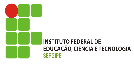 ANEXO 11 – PLANO DE TRABALHO DO(A) ESTUDANTE BOLSISTALocal____________________, _______ de ______________________________ de 2019__________________________________________Assinatura do(a) Professor(a) Supervisor(a)Período de Abrangência do Projeto:Início:_____/_____/____Final: ___/____/____Carga Horária Semanal do Supervisor Dedicada ao Projeto:Carga Horária Semanal do(s) Estudante(s) Dedicada ao Projeto:1. DADOS DO(A) ESTUDANTE BOLSISTA 1:1. DADOS DO(A) ESTUDANTE BOLSISTA 1:1. DADOS DO(A) ESTUDANTE BOLSISTA 1:1. DADOS DO(A) ESTUDANTE BOLSISTA 1:1. DADOS DO(A) ESTUDANTE BOLSISTA 1:1. DADOS DO(A) ESTUDANTE BOLSISTA 1:1. DADOS DO(A) ESTUDANTE BOLSISTA 1:1. DADOS DO(A) ESTUDANTE BOLSISTA 1:1. DADOS DO(A) ESTUDANTE BOLSISTA 1:1. DADOS DO(A) ESTUDANTE BOLSISTA 1:1. DADOS DO(A) ESTUDANTE BOLSISTA 1:1. DADOS DO(A) ESTUDANTE BOLSISTA 1:1. DADOS DO(A) ESTUDANTE BOLSISTA 1:1. DADOS DO(A) ESTUDANTE BOLSISTA 1:1. DADOS DO(A) ESTUDANTE BOLSISTA 1:NOME:NOME:Matrícula:Matrícula:CAMPUS:CAMPUS:CURSO:CURSO:CURSO:CPF:RG:CEL:ENDEREÇO:ENDEREÇO:ENDEREÇO:ENDEREÇO:BAIRRO:BAIRRO:BAIRRO:CEP:CEP:CIDADE:CIDADE:CIDADE:CIDADE:CIDADE:ESTADO:ESTADO:TELEFONE:TELEFONE:TELEFONE:E-MAIL:E-MAIL:2. DADOS DO(A) ESTUDANTE BOLSISTA 2:2. DADOS DO(A) ESTUDANTE BOLSISTA 2:2. DADOS DO(A) ESTUDANTE BOLSISTA 2:2. DADOS DO(A) ESTUDANTE BOLSISTA 2:2. DADOS DO(A) ESTUDANTE BOLSISTA 2:2. DADOS DO(A) ESTUDANTE BOLSISTA 2:2. DADOS DO(A) ESTUDANTE BOLSISTA 2:2. DADOS DO(A) ESTUDANTE BOLSISTA 2:2. DADOS DO(A) ESTUDANTE BOLSISTA 2:2. DADOS DO(A) ESTUDANTE BOLSISTA 2:2. DADOS DO(A) ESTUDANTE BOLSISTA 2:2. DADOS DO(A) ESTUDANTE BOLSISTA 2:2. DADOS DO(A) ESTUDANTE BOLSISTA 2:2. DADOS DO(A) ESTUDANTE BOLSISTA 2:2. DADOS DO(A) ESTUDANTE BOLSISTA 2:NOME:NOME:Matrícula:Matrícula:CAMPUS:CAMPUS:CURSO:CURSO:CURSO:CPF:RG:CEL:ENDEREÇO:ENDEREÇO:ENDEREÇO:ENDEREÇO:BAIRRO:BAIRRO:BAIRRO:CEP:CEP:CIDADE:CIDADE:CIDADE:CIDADE:CIDADE:ESTADO:ESTADO:TELEFONE:TELEFONE:TELEFONE:E-MAIL:E-MAIL:3. DADOS DO(A) ESTUDANTE VOLUNTÁRIO(A)  1 (se houver)3. DADOS DO(A) ESTUDANTE VOLUNTÁRIO(A)  1 (se houver)3. DADOS DO(A) ESTUDANTE VOLUNTÁRIO(A)  1 (se houver)3. DADOS DO(A) ESTUDANTE VOLUNTÁRIO(A)  1 (se houver)3. DADOS DO(A) ESTUDANTE VOLUNTÁRIO(A)  1 (se houver)3. DADOS DO(A) ESTUDANTE VOLUNTÁRIO(A)  1 (se houver)3. DADOS DO(A) ESTUDANTE VOLUNTÁRIO(A)  1 (se houver)3. DADOS DO(A) ESTUDANTE VOLUNTÁRIO(A)  1 (se houver)3. DADOS DO(A) ESTUDANTE VOLUNTÁRIO(A)  1 (se houver)3. DADOS DO(A) ESTUDANTE VOLUNTÁRIO(A)  1 (se houver)3. DADOS DO(A) ESTUDANTE VOLUNTÁRIO(A)  1 (se houver)3. DADOS DO(A) ESTUDANTE VOLUNTÁRIO(A)  1 (se houver)3. DADOS DO(A) ESTUDANTE VOLUNTÁRIO(A)  1 (se houver)3. DADOS DO(A) ESTUDANTE VOLUNTÁRIO(A)  1 (se houver)3. DADOS DO(A) ESTUDANTE VOLUNTÁRIO(A)  1 (se houver)NOME:NOME:Matrícula:Matrícula:Matrícula:Matrícula:CAMPUS:CAMPUS:CURSO:CURSO:CURSO:CPF:RG:CEL:ENDEREÇO:ENDEREÇO:ENDEREÇO:ENDEREÇO:BAIRRO:BAIRRO:BAIRRO:CEP:CEP:CIDADE:CIDADE:CIDADE:CIDADE:CIDADE:ESTADO:ESTADO:TELEFONE:TELEFONE:TELEFONE:E-MAIL:E-MAIL:4. DADOS DO(A) ESTUDANTE VOLUNTÁRIO(A)  2 (se houver):4. DADOS DO(A) ESTUDANTE VOLUNTÁRIO(A)  2 (se houver):4. DADOS DO(A) ESTUDANTE VOLUNTÁRIO(A)  2 (se houver):4. DADOS DO(A) ESTUDANTE VOLUNTÁRIO(A)  2 (se houver):4. DADOS DO(A) ESTUDANTE VOLUNTÁRIO(A)  2 (se houver):4. DADOS DO(A) ESTUDANTE VOLUNTÁRIO(A)  2 (se houver):4. DADOS DO(A) ESTUDANTE VOLUNTÁRIO(A)  2 (se houver):4. DADOS DO(A) ESTUDANTE VOLUNTÁRIO(A)  2 (se houver):4. DADOS DO(A) ESTUDANTE VOLUNTÁRIO(A)  2 (se houver):4. DADOS DO(A) ESTUDANTE VOLUNTÁRIO(A)  2 (se houver):4. DADOS DO(A) ESTUDANTE VOLUNTÁRIO(A)  2 (se houver):4. DADOS DO(A) ESTUDANTE VOLUNTÁRIO(A)  2 (se houver):4. DADOS DO(A) ESTUDANTE VOLUNTÁRIO(A)  2 (se houver):4. DADOS DO(A) ESTUDANTE VOLUNTÁRIO(A)  2 (se houver):4. DADOS DO(A) ESTUDANTE VOLUNTÁRIO(A)  2 (se houver):NOME:NOME:Matrícula:Matrícula:Matrícula:Matrícula:CAMPUS:CAMPUS:CURSO:CURSO:CURSO:CPF:RG:CEL:ENDEREÇO:ENDEREÇO:ENDEREÇO:ENDEREÇO:BAIRRO:BAIRRO:BAIRRO:CEP:CEP:CIDADE:CIDADE:CIDADE:CIDADE:CIDADE:ESTADO:ESTADO:TELEFONE:TELEFONE:TELEFONE:E-MAIL:E-MAIL:Descrever de forma sintética, a ideia, o que se pretende desenvolver e implantar e quais produtos/serviços serão oferecidos. Quais os diferenciais da solução propostaDescrever o perfil do cliente/usuário do projeto.Deverão ser apresentadas as principais características dos produtos ou a linha de atuação. Deve ser apresentado de forma a dirimir qualquer dúvida no que diz respeito à tecnologia utilizada, produto/serviço obtido e processos envolvidos.Existem no mercado produtos/serviços similares? Quais? Descrever, caso existam, os produtos/projetos/processos/serviços semelhantes e qual o diferencial apresentado pela inovação proposta.Os membros da equipe têm alguma experiência com a tecnologia envolvida no projeto? Pretendem buscar novos conhecimentos para desenvolver o projeto?Material Permanente (Descrição)ObjetivoValor R$TotalTotalMaterial de Consumo (Descrição)ObjetivoValor R$TotalTotalTOTAL GERAL (PERMANENTE + CONSUMO)TOTAL GERAL (PERMANENTE + CONSUMO)ObjetivoAtividade(atividades que serão realizadas para alcançar os objetivos)Duração PrevistaDuração PrevistaObjetivoAtividade(atividades que serão realizadas para alcançar os objetivos)Início (mês/ano)Término (mês/ano)DINOVE-IFSEDITAL nº.     _____/2019/DINOVE/IFSDIRETORIA DE INOVAÇÃO E EMPREENDEDORISMOPROGRAMA: _______ 20191. IDENTIFICAÇÃO DO RELATÓRIO1. IDENTIFICAÇÃO DO RELATÓRIO1. IDENTIFICAÇÃO DO RELATÓRIOTÍTULO DO PROJETO:DURAÇÃO DA BOLSA:PERÍODO DE ABRANGÊNCIA DO RELATÓRIO:PERÍODO DE ABRANGÊNCIA DO RELATÓRIO:Início: _____/_____/____ Final: ____/____/____2. DADOS DO(A) PROFESSOR(A) SUPERVISOR(A):2. DADOS DO(A) PROFESSOR(A) SUPERVISOR(A):2. DADOS DO(A) PROFESSOR(A) SUPERVISOR(A):2. DADOS DO(A) PROFESSOR(A) SUPERVISOR(A):2. DADOS DO(A) PROFESSOR(A) SUPERVISOR(A):2. DADOS DO(A) PROFESSOR(A) SUPERVISOR(A):2. DADOS DO(A) PROFESSOR(A) SUPERVISOR(A):2. DADOS DO(A) PROFESSOR(A) SUPERVISOR(A):2. DADOS DO(A) PROFESSOR(A) SUPERVISOR(A):2. DADOS DO(A) PROFESSOR(A) SUPERVISOR(A):2. DADOS DO(A) PROFESSOR(A) SUPERVISOR(A):2. DADOS DO(A) PROFESSOR(A) SUPERVISOR(A):2. DADOS DO(A) PROFESSOR(A) SUPERVISOR(A):2. DADOS DO(A) PROFESSOR(A) SUPERVISOR(A):NOME:NOME:Matrícula-SIAPE:Matrícula-SIAPE:Matrícula-SIAPE:Matrícula-SIAPE:CAMPUS/Setor:CAMPUS/Setor:CAMPUS/Setor:CAMPUS/Setor:CARGO:CARGO:CPF:RG:CEL:ENDEREÇO:ENDEREÇO:ENDEREÇO:ENDEREÇO:BAIRRO:BAIRRO:BAIRRO:CEP:CEP:CIDADE:CIDADE:CIDADE:ESTADO:ESTADO:TELEFONE:TELEFONE:TELEFONE:E-MAIL:E-MAIL:3. DADOS DO(A) ESTUDANTE BOLSISTA 1:3. DADOS DO(A) ESTUDANTE BOLSISTA 1:3. DADOS DO(A) ESTUDANTE BOLSISTA 1:3. DADOS DO(A) ESTUDANTE BOLSISTA 1:3. DADOS DO(A) ESTUDANTE BOLSISTA 1:3. DADOS DO(A) ESTUDANTE BOLSISTA 1:3. DADOS DO(A) ESTUDANTE BOLSISTA 1:3. DADOS DO(A) ESTUDANTE BOLSISTA 1:3. DADOS DO(A) ESTUDANTE BOLSISTA 1:3. DADOS DO(A) ESTUDANTE BOLSISTA 1:3. DADOS DO(A) ESTUDANTE BOLSISTA 1:3. DADOS DO(A) ESTUDANTE BOLSISTA 1:3. DADOS DO(A) ESTUDANTE BOLSISTA 1:3. DADOS DO(A) ESTUDANTE BOLSISTA 1:3. DADOS DO(A) ESTUDANTE BOLSISTA 1:NOME:NOME:Matrícula:Matrícula:CAMPUS:CAMPUS:CURSO:CURSO:CURSO:CPF:RG:CEL:ENDEREÇO:ENDEREÇO:ENDEREÇO:ENDEREÇO:BAIRRO:BAIRRO:BAIRRO:CEP:CEP:CIDADE:CIDADE:CIDADE:CIDADE:CIDADE:ESTADO:ESTADO:TELEFONE:TELEFONE:TELEFONE:E-MAIL:E-MAIL:4. DADOS DO(A) ESTUDANTE BOLSISTA 2:4. DADOS DO(A) ESTUDANTE BOLSISTA 2:4. DADOS DO(A) ESTUDANTE BOLSISTA 2:4. DADOS DO(A) ESTUDANTE BOLSISTA 2:4. DADOS DO(A) ESTUDANTE BOLSISTA 2:4. DADOS DO(A) ESTUDANTE BOLSISTA 2:4. DADOS DO(A) ESTUDANTE BOLSISTA 2:4. DADOS DO(A) ESTUDANTE BOLSISTA 2:4. DADOS DO(A) ESTUDANTE BOLSISTA 2:4. DADOS DO(A) ESTUDANTE BOLSISTA 2:4. DADOS DO(A) ESTUDANTE BOLSISTA 2:4. DADOS DO(A) ESTUDANTE BOLSISTA 2:4. DADOS DO(A) ESTUDANTE BOLSISTA 2:4. DADOS DO(A) ESTUDANTE BOLSISTA 2:4. DADOS DO(A) ESTUDANTE BOLSISTA 2:NOME:NOME:Matrícula:Matrícula:CAMPUS:CAMPUS:CURSO:CURSO:CURSO:CPF:RG:CEL:ENDEREÇO:ENDEREÇO:ENDEREÇO:ENDEREÇO:BAIRRO:BAIRRO:BAIRRO:CEP:CEP:CIDADE:CIDADE:CIDADE:CIDADE:CIDADE:ESTADO:ESTADO:TELEFONE:TELEFONE:TELEFONE:E-MAIL:E-MAIL:5. DADOS DO(A) ESTUDANTE VOLUNTÁRIO(A)  1 (se houver)5. DADOS DO(A) ESTUDANTE VOLUNTÁRIO(A)  1 (se houver)5. DADOS DO(A) ESTUDANTE VOLUNTÁRIO(A)  1 (se houver)5. DADOS DO(A) ESTUDANTE VOLUNTÁRIO(A)  1 (se houver)5. DADOS DO(A) ESTUDANTE VOLUNTÁRIO(A)  1 (se houver)5. DADOS DO(A) ESTUDANTE VOLUNTÁRIO(A)  1 (se houver)5. DADOS DO(A) ESTUDANTE VOLUNTÁRIO(A)  1 (se houver)5. DADOS DO(A) ESTUDANTE VOLUNTÁRIO(A)  1 (se houver)5. DADOS DO(A) ESTUDANTE VOLUNTÁRIO(A)  1 (se houver)5. DADOS DO(A) ESTUDANTE VOLUNTÁRIO(A)  1 (se houver)5. DADOS DO(A) ESTUDANTE VOLUNTÁRIO(A)  1 (se houver)5. DADOS DO(A) ESTUDANTE VOLUNTÁRIO(A)  1 (se houver)5. DADOS DO(A) ESTUDANTE VOLUNTÁRIO(A)  1 (se houver)5. DADOS DO(A) ESTUDANTE VOLUNTÁRIO(A)  1 (se houver)5. DADOS DO(A) ESTUDANTE VOLUNTÁRIO(A)  1 (se houver)NOME:NOME:Matrícula:Matrícula:Matrícula:Matrícula:CAMPUS:CAMPUS:CURSO:CURSO:CURSO:CPF:RG:CEL:ENDEREÇO:ENDEREÇO:ENDEREÇO:ENDEREÇO:BAIRRO:BAIRRO:BAIRRO:CEP:CEP:CIDADE:CIDADE:CIDADE:CIDADE:CIDADE:ESTADO:ESTADO:TELEFONE:TELEFONE:TELEFONE:E-MAIL:E-MAIL:6. DADOS DO(A) ESTUDANTE VOLUNTÁRIO(A)  2 (se houver):6. DADOS DO(A) ESTUDANTE VOLUNTÁRIO(A)  2 (se houver):6. DADOS DO(A) ESTUDANTE VOLUNTÁRIO(A)  2 (se houver):6. DADOS DO(A) ESTUDANTE VOLUNTÁRIO(A)  2 (se houver):6. DADOS DO(A) ESTUDANTE VOLUNTÁRIO(A)  2 (se houver):6. DADOS DO(A) ESTUDANTE VOLUNTÁRIO(A)  2 (se houver):6. DADOS DO(A) ESTUDANTE VOLUNTÁRIO(A)  2 (se houver):6. DADOS DO(A) ESTUDANTE VOLUNTÁRIO(A)  2 (se houver):6. DADOS DO(A) ESTUDANTE VOLUNTÁRIO(A)  2 (se houver):6. DADOS DO(A) ESTUDANTE VOLUNTÁRIO(A)  2 (se houver):6. DADOS DO(A) ESTUDANTE VOLUNTÁRIO(A)  2 (se houver):6. DADOS DO(A) ESTUDANTE VOLUNTÁRIO(A)  2 (se houver):6. DADOS DO(A) ESTUDANTE VOLUNTÁRIO(A)  2 (se houver):6. DADOS DO(A) ESTUDANTE VOLUNTÁRIO(A)  2 (se houver):6. DADOS DO(A) ESTUDANTE VOLUNTÁRIO(A)  2 (se houver):NOME:NOME:Matrícula:Matrícula:Matrícula:Matrícula:CAMPUS:CAMPUS:CURSO:CURSO:CURSO:CPF:RG:CEL:ENDEREÇO:ENDEREÇO:ENDEREÇO:ENDEREÇO:BAIRRO:BAIRRO:BAIRRO:CEP:CEP:CIDADE:CIDADE:CIDADE:CIDADE:CIDADE:ESTADO:ESTADO:TELEFONE:TELEFONE:TELEFONE:E-MAIL:E-MAIL:7. CAMPUS ONDE O PROJETO ESTÁ SENDO DESENVOLVIDO:7. CAMPUS ONDE O PROJETO ESTÁ SENDO DESENVOLVIDO:7. CAMPUS ONDE O PROJETO ESTÁ SENDO DESENVOLVIDO:7. CAMPUS ONDE O PROJETO ESTÁ SENDO DESENVOLVIDO:7. CAMPUS ONDE O PROJETO ESTÁ SENDO DESENVOLVIDO:7. CAMPUS ONDE O PROJETO ESTÁ SENDO DESENVOLVIDO:7. CAMPUS ONDE O PROJETO ESTÁ SENDO DESENVOLVIDO:7. CAMPUS ONDE O PROJETO ESTÁ SENDO DESENVOLVIDO:7. CAMPUS ONDE O PROJETO ESTÁ SENDO DESENVOLVIDO:7. CAMPUS ONDE O PROJETO ESTÁ SENDO DESENVOLVIDO:7. CAMPUS ONDE O PROJETO ESTÁ SENDO DESENVOLVIDO:7. CAMPUS ONDE O PROJETO ESTÁ SENDO DESENVOLVIDO:7. CAMPUS ONDE O PROJETO ESTÁ SENDO DESENVOLVIDO:7. CAMPUS ONDE O PROJETO ESTÁ SENDO DESENVOLVIDO:7. CAMPUS ONDE O PROJETO ESTÁ SENDO DESENVOLVIDO:8. ATIVIDADES DO BOLSISTA (Relato das atividades  do bolsista, com base em cronograma ou plano de atividades do projeto, informando data inicial e final).8. ATIVIDADES DO BOLSISTA (Relato das atividades  do bolsista, com base em cronograma ou plano de atividades do projeto, informando data inicial e final).8. ATIVIDADES DO BOLSISTA (Relato das atividades  do bolsista, com base em cronograma ou plano de atividades do projeto, informando data inicial e final).8. ATIVIDADES DO BOLSISTA (Relato das atividades  do bolsista, com base em cronograma ou plano de atividades do projeto, informando data inicial e final).8. ATIVIDADES DO BOLSISTA (Relato das atividades  do bolsista, com base em cronograma ou plano de atividades do projeto, informando data inicial e final).8. ATIVIDADES DO BOLSISTA (Relato das atividades  do bolsista, com base em cronograma ou plano de atividades do projeto, informando data inicial e final).8. ATIVIDADES DO BOLSISTA (Relato das atividades  do bolsista, com base em cronograma ou plano de atividades do projeto, informando data inicial e final).8. ATIVIDADES DO BOLSISTA (Relato das atividades  do bolsista, com base em cronograma ou plano de atividades do projeto, informando data inicial e final).8. ATIVIDADES DO BOLSISTA (Relato das atividades  do bolsista, com base em cronograma ou plano de atividades do projeto, informando data inicial e final).8. ATIVIDADES DO BOLSISTA (Relato das atividades  do bolsista, com base em cronograma ou plano de atividades do projeto, informando data inicial e final).8. ATIVIDADES DO BOLSISTA (Relato das atividades  do bolsista, com base em cronograma ou plano de atividades do projeto, informando data inicial e final).8. ATIVIDADES DO BOLSISTA (Relato das atividades  do bolsista, com base em cronograma ou plano de atividades do projeto, informando data inicial e final).8. ATIVIDADES DO BOLSISTA (Relato das atividades  do bolsista, com base em cronograma ou plano de atividades do projeto, informando data inicial e final).8. ATIVIDADES DO BOLSISTA (Relato das atividades  do bolsista, com base em cronograma ou plano de atividades do projeto, informando data inicial e final).8. ATIVIDADES DO BOLSISTA (Relato das atividades  do bolsista, com base em cronograma ou plano de atividades do projeto, informando data inicial e final).9. RESULTADOS OBTIDOS (Relato resumido dos principais resultados obtidos no período abrangido pelo relatório e correspondentes aos objetivos/plano de atividades do projeto).10. em termos GERAIS, COMO VOCÊ AVALIA a EVOLUÇÃO do projeto? (A ser respondidO pelo coordenador)10. em termos GERAIS, COMO VOCÊ AVALIA a EVOLUÇÃO do projeto? (A ser respondidO pelo coordenador)10. em termos GERAIS, COMO VOCÊ AVALIA a EVOLUÇÃO do projeto? (A ser respondidO pelo coordenador)(   ) Acima das expectativas(   ) Correspondeu às expectativas(  )  Acrescentou poucoAVALIE, NUMA ESCALA DE 1 A 5 (SENDO 1 = MUITO FRACA E 5 = EXCELENTE), OS SEGUINTES ITENS:(     ) Apoio recebido(     ) Infra-estrutura da instituição(     ) Relacionamento com a equipe do projeto(     ) Dificuldades para o trabalho desenvolvidoAVALIE, NUMA ESCALA DE 1 A 5 (SENDO 1 = MUITO FRACA E 5 = EXCELENTE), OS SEGUINTES ITENS:(     ) Apoio recebido(     ) Infra-estrutura da instituição(     ) Relacionamento com a equipe do projeto(     ) Dificuldades para o trabalho desenvolvidoAVALIE, NUMA ESCALA DE 1 A 5 (SENDO 1 = MUITO FRACA E 5 = EXCELENTE), OS SEGUINTES ITENS:(     ) Apoio recebido(     ) Infra-estrutura da instituição(     ) Relacionamento com a equipe do projeto(     ) Dificuldades para o trabalho desenvolvido11. CRONOGRAMA PARCIAL DE EXECUÇÃO FINACEIRARegistro do uso parcial dos materiais adquiridos 12. CRONOGRAMA DE EXECUÇÃO DAS ATIVIDADES POR METALegenda: E = Executado;   EA = Em andamento;   P = Planejado13. PARECER DO(A) SUPERVISOR(A) (apreciação do Supervisor sobre o desempenho do(a) estudante bolsista)13. PARECER DO(A) SUPERVISOR(A) (apreciação do Supervisor sobre o desempenho do(a) estudante bolsista)CLASSIFICAÇÃO DE DESEMPENHO  (      ) Excelente  (      ) Bom  (      ) Regular  (      ) InsuficienteDINOVE-IFSEDITAL nº.      ______/2019/DINOVE/IFSDiretoria de Inovação e EmpreendedorismoPROGRAMA: ________ 2019IDENTIFICAÇÃO DO RELATÓRIOIDENTIFICAÇÃO DO RELATÓRIOIDENTIFICAÇÃO DO RELATÓRIOTÍTULO DO PROJETO:DURAÇÃO DA BOLSA:PERÍODO DE ABRANGÊNCIA DO RELATÓRIO:PERÍODO DE ABRANGÊNCIA DO RELATÓRIO:Início: _____/_____/____ Final: ____/____/____2.  DADOS DO(A) PROFESSOR(A) SUPERVISOR(A):2.  DADOS DO(A) PROFESSOR(A) SUPERVISOR(A):2.  DADOS DO(A) PROFESSOR(A) SUPERVISOR(A):2.  DADOS DO(A) PROFESSOR(A) SUPERVISOR(A):2.  DADOS DO(A) PROFESSOR(A) SUPERVISOR(A):2.  DADOS DO(A) PROFESSOR(A) SUPERVISOR(A):2.  DADOS DO(A) PROFESSOR(A) SUPERVISOR(A):2.  DADOS DO(A) PROFESSOR(A) SUPERVISOR(A):2.  DADOS DO(A) PROFESSOR(A) SUPERVISOR(A):2.  DADOS DO(A) PROFESSOR(A) SUPERVISOR(A):2.  DADOS DO(A) PROFESSOR(A) SUPERVISOR(A):2.  DADOS DO(A) PROFESSOR(A) SUPERVISOR(A):2.  DADOS DO(A) PROFESSOR(A) SUPERVISOR(A):2.  DADOS DO(A) PROFESSOR(A) SUPERVISOR(A):NOME:NOME:Matrícula-SIAPE:Matrícula-SIAPE:Matrícula-SIAPE:Matrícula-SIAPE:CAMPUS/Setor:CAMPUS/Setor:CAMPUS/Setor:CAMPUS/Setor:CARGO:CARGO:CPF:RG:CEL:ENDEREÇO:ENDEREÇO:ENDEREÇO:ENDEREÇO:BAIRRO:BAIRRO:BAIRRO:CEP:CEP:CEP:CIDADE:CIDADE:CIDADE:ESTADO:ESTADO:ESTADO:TELEFONE:TELEFONE:TELEFONE:E-MAIL:E-MAIL:3. DADOS DO(A) ESTUDANTE BOLSISTA:3. DADOS DO(A) ESTUDANTE BOLSISTA:3. DADOS DO(A) ESTUDANTE BOLSISTA:3. DADOS DO(A) ESTUDANTE BOLSISTA:3. DADOS DO(A) ESTUDANTE BOLSISTA:3. DADOS DO(A) ESTUDANTE BOLSISTA:3. DADOS DO(A) ESTUDANTE BOLSISTA:3. DADOS DO(A) ESTUDANTE BOLSISTA:3. DADOS DO(A) ESTUDANTE BOLSISTA:3. DADOS DO(A) ESTUDANTE BOLSISTA:3. DADOS DO(A) ESTUDANTE BOLSISTA:3. DADOS DO(A) ESTUDANTE BOLSISTA:3. DADOS DO(A) ESTUDANTE BOLSISTA:3. DADOS DO(A) ESTUDANTE BOLSISTA:3. DADOS DO(A) ESTUDANTE BOLSISTA:NOME:NOME:Matrícula:Matrícula:Matrícula:Matrícula:CAMPUS:CAMPUS:CURSO:CURSO:CURSO:CPF:RG:CEL:ENDEREÇO:ENDEREÇO:ENDEREÇO:ENDEREÇO:BAIRRO:BAIRRO:BAIRRO:CEP:CEP:CIDADE:CIDADE:CIDADE:CIDADE:CIDADE:ESTADO:ESTADO:TELEFONE:TELEFONE:TELEFONE:E-MAIL:E-MAIL:4. DADOS DO(A) ESTUDANTE BOLSISTA:4. DADOS DO(A) ESTUDANTE BOLSISTA:4. DADOS DO(A) ESTUDANTE BOLSISTA:4. DADOS DO(A) ESTUDANTE BOLSISTA:4. DADOS DO(A) ESTUDANTE BOLSISTA:4. DADOS DO(A) ESTUDANTE BOLSISTA:4. DADOS DO(A) ESTUDANTE BOLSISTA:4. DADOS DO(A) ESTUDANTE BOLSISTA:4. DADOS DO(A) ESTUDANTE BOLSISTA:4. DADOS DO(A) ESTUDANTE BOLSISTA:4. DADOS DO(A) ESTUDANTE BOLSISTA:4. DADOS DO(A) ESTUDANTE BOLSISTA:4. DADOS DO(A) ESTUDANTE BOLSISTA:4. DADOS DO(A) ESTUDANTE BOLSISTA:4. DADOS DO(A) ESTUDANTE BOLSISTA:NOME:NOME:Matrícula:Matrícula:Matrícula:Matrícula:CAMPUS:CAMPUS:CURSO:CURSO:CURSO:CPF:RG:CEL:ENDEREÇO:ENDEREÇO:ENDEREÇO:ENDEREÇO:BAIRRO:BAIRRO:BAIRRO:CEP:CEP:CIDADE:CIDADE:CIDADE:CIDADE:CIDADE:ESTADO:ESTADO:TELEFONE:TELEFONE:TELEFONE:E-MAIL:E-MAIL:5. DADOS DO(A) ESTUDANTE VOLUNTÁRIO  1 (se houver)::5. DADOS DO(A) ESTUDANTE VOLUNTÁRIO  1 (se houver)::5. DADOS DO(A) ESTUDANTE VOLUNTÁRIO  1 (se houver)::5. DADOS DO(A) ESTUDANTE VOLUNTÁRIO  1 (se houver)::5. DADOS DO(A) ESTUDANTE VOLUNTÁRIO  1 (se houver)::5. DADOS DO(A) ESTUDANTE VOLUNTÁRIO  1 (se houver)::5. DADOS DO(A) ESTUDANTE VOLUNTÁRIO  1 (se houver)::5. DADOS DO(A) ESTUDANTE VOLUNTÁRIO  1 (se houver)::5. DADOS DO(A) ESTUDANTE VOLUNTÁRIO  1 (se houver)::5. DADOS DO(A) ESTUDANTE VOLUNTÁRIO  1 (se houver)::5. DADOS DO(A) ESTUDANTE VOLUNTÁRIO  1 (se houver)::5. DADOS DO(A) ESTUDANTE VOLUNTÁRIO  1 (se houver)::5. DADOS DO(A) ESTUDANTE VOLUNTÁRIO  1 (se houver)::5. DADOS DO(A) ESTUDANTE VOLUNTÁRIO  1 (se houver)::5. DADOS DO(A) ESTUDANTE VOLUNTÁRIO  1 (se houver)::NOME:NOME:Matrícula:Matrícula:Matrícula:Matrícula:CAMPUS:CAMPUS:CURSO:CURSO:CURSO:CPF:RG:CEL:ENDEREÇO:ENDEREÇO:ENDEREÇO:ENDEREÇO:BAIRRO:BAIRRO:BAIRRO:CEP:CEP:CIDADE:CIDADE:CIDADE:CIDADE:CIDADE:ESTADO:ESTADO:TELEFONE:TELEFONE:TELEFONE:E-MAIL:E-MAIL:6. DADOS DO(A) ESTUDANTE VOLUNTÁRIO  2 (se houver)::6. DADOS DO(A) ESTUDANTE VOLUNTÁRIO  2 (se houver)::6. DADOS DO(A) ESTUDANTE VOLUNTÁRIO  2 (se houver)::6. DADOS DO(A) ESTUDANTE VOLUNTÁRIO  2 (se houver)::6. DADOS DO(A) ESTUDANTE VOLUNTÁRIO  2 (se houver)::6. DADOS DO(A) ESTUDANTE VOLUNTÁRIO  2 (se houver)::6. DADOS DO(A) ESTUDANTE VOLUNTÁRIO  2 (se houver)::6. DADOS DO(A) ESTUDANTE VOLUNTÁRIO  2 (se houver)::6. DADOS DO(A) ESTUDANTE VOLUNTÁRIO  2 (se houver)::6. DADOS DO(A) ESTUDANTE VOLUNTÁRIO  2 (se houver)::6. DADOS DO(A) ESTUDANTE VOLUNTÁRIO  2 (se houver)::6. DADOS DO(A) ESTUDANTE VOLUNTÁRIO  2 (se houver)::6. DADOS DO(A) ESTUDANTE VOLUNTÁRIO  2 (se houver)::6. DADOS DO(A) ESTUDANTE VOLUNTÁRIO  2 (se houver)::6. DADOS DO(A) ESTUDANTE VOLUNTÁRIO  2 (se houver)::NOME:NOME:Matrícula:Matrícula:Matrícula:Matrícula:CAMPUS:CAMPUS:CURSO:CURSO:CURSO:CPF:RG:CEL:ENDEREÇO:ENDEREÇO:ENDEREÇO:ENDEREÇO:BAIRRO:BAIRRO:BAIRRO:CEP:CEP:CIDADE:CIDADE:CIDADE:CIDADE:CIDADE:ESTADO:ESTADO:TELEFONE:TELEFONE:TELEFONE:E-MAIL:E-MAIL:7. CAMPUS ONDE O PROJETO FOI DESENVOLVIDO:8. objetivos: (Destaca o que o Supervisor REALIZOU. Devendo ser dividido em primário/geral: dimensão ampla da pesquisa, e secundário/específicos: que viabilizaram o alcance do objetivo primário/geral. Obrigatoriamente deverá ser iniciado por verbos no infinitivo, por exemplo: conhecer, identificar, traçar, determinar, avaliar, dentre outros.  destacar os alcançados e justificando os que não foram alcançados).9. Atividades executadas no período: (Relação das atividades executadas, em ordem sequencial e temporal, de acordo com o plano e dentro do período de execução, justificando as atividades descritas no plano de trabalho e não desenvolvidas).10. Resultados obtidos e discussão: (Relação dos resultados ou produtos obtidos durante a execução da pesquisa, indicando os avanços no conhecimento disponível alcançado. anexar fotos de atividades desenvolvidas durante o projeto).11. Considerações finais: (Expor de modo sucinto a contribuição do projeto ao conhecimento científico de sua área, apresentando as implicações para futuros trabalhos que possam ser desenvolvidos).12. DIFICULDADES E SOLUÇÕES: (EXPOR AS DIFICULDADES ENFRENTADAS NO DESENVOLVIMENTO DO PLANO E AS ESTRATÉGIAS UTILIZADAS PARA SUA RESOLUÇÃO).13. DESCRIÇÃO DE GASTOS COM O USO DO AUXÍLIO FINANCEIRO AO PROJETO: (FAZER UMA DESCRIÇÃO SUCINTA DOS MATERIAIS, SERVIÇOS E OUTROS GASTOS. ANEXAR O FORMULÁRIO DE PRESTAÇÃO DE CONTAS COM NOTAS)13. DESCRIÇÃO DE GASTOS COM O USO DO AUXÍLIO FINANCEIRO AO PROJETO: (FAZER UMA DESCRIÇÃO SUCINTA DOS MATERIAIS, SERVIÇOS E OUTROS GASTOS. ANEXAR O FORMULÁRIO DE PRESTAÇÃO DE CONTAS COM NOTAS)13. DESCRIÇÃO DE GASTOS COM O USO DO AUXÍLIO FINANCEIRO AO PROJETO: (FAZER UMA DESCRIÇÃO SUCINTA DOS MATERIAIS, SERVIÇOS E OUTROS GASTOS. ANEXAR O FORMULÁRIO DE PRESTAÇÃO DE CONTAS COM NOTAS)14  MATERIAIS ADQUIRIDOS: (DESCREVER QUAIS MATERIAIS FORAM ADQUIRIDOS PARA A REALIZAÇÃO DO PROJETO E COMO FORAM UTILIZADOS ESSES MATERIAIS, DESTACANDO SEUS RESPECTIVOS VALORES, E OS REGISTROS DE PATRIMÔNIOS NO CASO DOS BENS PERMANENTES)14  MATERIAIS ADQUIRIDOS: (DESCREVER QUAIS MATERIAIS FORAM ADQUIRIDOS PARA A REALIZAÇÃO DO PROJETO E COMO FORAM UTILIZADOS ESSES MATERIAIS, DESTACANDO SEUS RESPECTIVOS VALORES, E OS REGISTROS DE PATRIMÔNIOS NO CASO DOS BENS PERMANENTES)14  MATERIAIS ADQUIRIDOS: (DESCREVER QUAIS MATERIAIS FORAM ADQUIRIDOS PARA A REALIZAÇÃO DO PROJETO E COMO FORAM UTILIZADOS ESSES MATERIAIS, DESTACANDO SEUS RESPECTIVOS VALORES, E OS REGISTROS DE PATRIMÔNIOS NO CASO DOS BENS PERMANENTES)14  MATERIAIS ADQUIRIDOS: (DESCREVER QUAIS MATERIAIS FORAM ADQUIRIDOS PARA A REALIZAÇÃO DO PROJETO E COMO FORAM UTILIZADOS ESSES MATERIAIS, DESTACANDO SEUS RESPECTIVOS VALORES, E OS REGISTROS DE PATRIMÔNIOS NO CASO DOS BENS PERMANENTES)14  MATERIAIS ADQUIRIDOS: (DESCREVER QUAIS MATERIAIS FORAM ADQUIRIDOS PARA A REALIZAÇÃO DO PROJETO E COMO FORAM UTILIZADOS ESSES MATERIAIS, DESTACANDO SEUS RESPECTIVOS VALORES, E OS REGISTROS DE PATRIMÔNIOS NO CASO DOS BENS PERMANENTES)Material permanente (utilização)Material permanente (utilização)Número do registro de patrimônioValor R$Valor R$Material de consumo (utilização)Material de consumo (utilização)ObjetivoValor R$Valor R$15. em termos GERAIS, COMO VOCÊ AVALIA A EVOLUÇÃO DO PROJETO? (A ser respondidO pelo SUPERVISOR)15. em termos GERAIS, COMO VOCÊ AVALIA A EVOLUÇÃO DO PROJETO? (A ser respondidO pelo SUPERVISOR)15. em termos GERAIS, COMO VOCÊ AVALIA A EVOLUÇÃO DO PROJETO? (A ser respondidO pelo SUPERVISOR)(     ) Acima das expectativas(     ) Correspondeu às expectativas(     )  Acrescentou poucoAVALIE, NUMA ESCALA DE 1 A 5 (SENDO 1 = MUITO FRACA E 5 = EXCELENTE), OS SEGUINTES ITENS:(     ) Apoio dado(     ) Infraestrutura da instituição(     ) Relacionamento com a comunidade e a equipe do projeto (     ) Quantidade e qualidade do trabalho desenvolvidoAVALIE, NUMA ESCALA DE 1 A 5 (SENDO 1 = MUITO FRACA E 5 = EXCELENTE), OS SEGUINTES ITENS:(     ) Apoio dado(     ) Infraestrutura da instituição(     ) Relacionamento com a comunidade e a equipe do projeto (     ) Quantidade e qualidade do trabalho desenvolvidoAVALIE, NUMA ESCALA DE 1 A 5 (SENDO 1 = MUITO FRACA E 5 = EXCELENTE), OS SEGUINTES ITENS:(     ) Apoio dado(     ) Infraestrutura da instituição(     ) Relacionamento com a comunidade e a equipe do projeto (     ) Quantidade e qualidade do trabalho desenvolvido16. JUSTIFIQUE SUA AVALIAÇÃO, INDICANDO OS PONTOS POSITIVOS E NEGATIVOS.16. JUSTIFIQUE SUA AVALIAÇÃO, INDICANDO OS PONTOS POSITIVOS E NEGATIVOS.16. JUSTIFIQUE SUA AVALIAÇÃO, INDICANDO OS PONTOS POSITIVOS E NEGATIVOS.17. PARECER DO(A) SUPERVISOR(A): (apreciação do Supervisor sobre o desempenho do ESTUDANTE bolsista).17. PARECER DO(A) SUPERVISOR(A): (apreciação do Supervisor sobre o desempenho do ESTUDANTE bolsista).CLASSIFICAÇÃO DE DESEMPENHO  (      ) EXCELENTE  (      ) BOM  (      ) REGULAR  (      ) INSUFICIENTEData AssinaturaFORMULÁRIO DE PRESTAÇÃO DE CONTASFORMULÁRIO DE PRESTAÇÃO DE CONTASFORMULÁRIO DE PRESTAÇÃO DE CONTASFORMULÁRIO DE PRESTAÇÃO DE CONTASDADOS DO PROJETO EXECUTADODADOS DO PROJETO EXECUTADODADOS DO PROJETO EXECUTADODADOS DO PROJETO EXECUTADOCAMPUS :  (   ) Aracaju   (   ) Estância         (   ) Glória         (   ) Itabaiana       (   ) Lagarto    (   ) Propriá        (   ) São Cristóvão       (   ) Socorro         (   ) Tobias BarretoCAMPUS :  (   ) Aracaju   (   ) Estância         (   ) Glória         (   ) Itabaiana       (   ) Lagarto    (   ) Propriá        (   ) São Cristóvão       (   ) Socorro         (   ) Tobias BarretoCAMPUS :  (   ) Aracaju   (   ) Estância         (   ) Glória         (   ) Itabaiana       (   ) Lagarto    (   ) Propriá        (   ) São Cristóvão       (   ) Socorro         (   ) Tobias BarretoCAMPUS :  (   ) Aracaju   (   ) Estância         (   ) Glória         (   ) Itabaiana       (   ) Lagarto    (   ) Propriá        (   ) São Cristóvão       (   ) Socorro         (   ) Tobias BarretoEDITALNº.   ____/2019/DINOVE/IFSTÍTULO DO PROJETO:Início: ____/____/_____Término:____/____/_____Início: ____/____/_____Término:____/____/_____EQUIPE ENVOLVIDA:EQUIPE ENVOLVIDA:EQUIPE ENVOLVIDA:EQUIPE ENVOLVIDA:NOME DO(A) PROFESSOR(A) SUPERVISOR(A):NOME DO(A) PROFESSOR(A) SUPERVISOR(A):NOME DO(A) PROFESSOR(A) SUPERVISOR(A):Matrícula-SIAPE:NOME DO(A) PROFESSOR(A) COORIENTADOR(A) VOLUNTÁRIO(A):NOME DO(A) PROFESSOR(A) COORIENTADOR(A) VOLUNTÁRIO(A):NOME DO(A) PROFESSOR(A) COORIENTADOR(A) VOLUNTÁRIO(A):Matrícula-SIAPE:NOME DO(A) ESTUDANTE BOLSISTA:NOME DO(A) ESTUDANTE BOLSISTA:NOME DO(A) ESTUDANTE BOLSISTA:Matrícula:NOME DO(A) ESTUDANTE BOLSISTA:1:NOME DO(A) ESTUDANTE BOLSISTA:1:NOME DO(A) ESTUDANTE BOLSISTA:1:Matrícula:NOME DO(A) ESTUDANTE BOLSISTA:2:NOME DO(A) ESTUDANTE BOLSISTA:2:NOME DO(A) ESTUDANTE BOLSISTA:2:Matrícula:2- DADOS DO(A) PROFESSOR(A) SUPERVISOR(A) RESPONSÁVEL PELA UTILIZAÇÃO DO RECURSO FINANCEIRA2- DADOS DO(A) PROFESSOR(A) SUPERVISOR(A) RESPONSÁVEL PELA UTILIZAÇÃO DO RECURSO FINANCEIRA2- DADOS DO(A) PROFESSOR(A) SUPERVISOR(A) RESPONSÁVEL PELA UTILIZAÇÃO DO RECURSO FINANCEIRA2- DADOS DO(A) PROFESSOR(A) SUPERVISOR(A) RESPONSÁVEL PELA UTILIZAÇÃO DO RECURSO FINANCEIRA2- DADOS DO(A) PROFESSOR(A) SUPERVISOR(A) RESPONSÁVEL PELA UTILIZAÇÃO DO RECURSO FINANCEIRA2- DADOS DO(A) PROFESSOR(A) SUPERVISOR(A) RESPONSÁVEL PELA UTILIZAÇÃO DO RECURSO FINANCEIRA2- DADOS DO(A) PROFESSOR(A) SUPERVISOR(A) RESPONSÁVEL PELA UTILIZAÇÃO DO RECURSO FINANCEIRA2- DADOS DO(A) PROFESSOR(A) SUPERVISOR(A) RESPONSÁVEL PELA UTILIZAÇÃO DO RECURSO FINANCEIRA2- DADOS DO(A) PROFESSOR(A) SUPERVISOR(A) RESPONSÁVEL PELA UTILIZAÇÃO DO RECURSO FINANCEIRA2- DADOS DO(A) PROFESSOR(A) SUPERVISOR(A) RESPONSÁVEL PELA UTILIZAÇÃO DO RECURSO FINANCEIRA2- DADOS DO(A) PROFESSOR(A) SUPERVISOR(A) RESPONSÁVEL PELA UTILIZAÇÃO DO RECURSO FINANCEIRA2- DADOS DO(A) PROFESSOR(A) SUPERVISOR(A) RESPONSÁVEL PELA UTILIZAÇÃO DO RECURSO FINANCEIRA2- DADOS DO(A) PROFESSOR(A) SUPERVISOR(A) RESPONSÁVEL PELA UTILIZAÇÃO DO RECURSO FINANCEIRA2- DADOS DO(A) PROFESSOR(A) SUPERVISOR(A) RESPONSÁVEL PELA UTILIZAÇÃO DO RECURSO FINANCEIRA2- DADOS DO(A) PROFESSOR(A) SUPERVISOR(A) RESPONSÁVEL PELA UTILIZAÇÃO DO RECURSO FINANCEIRA2- DADOS DO(A) PROFESSOR(A) SUPERVISOR(A) RESPONSÁVEL PELA UTILIZAÇÃO DO RECURSO FINANCEIRA2- DADOS DO(A) PROFESSOR(A) SUPERVISOR(A) RESPONSÁVEL PELA UTILIZAÇÃO DO RECURSO FINANCEIRA2- DADOS DO(A) PROFESSOR(A) SUPERVISOR(A) RESPONSÁVEL PELA UTILIZAÇÃO DO RECURSO FINANCEIRA2- DADOS DO(A) PROFESSOR(A) SUPERVISOR(A) RESPONSÁVEL PELA UTILIZAÇÃO DO RECURSO FINANCEIRA2- DADOS DO(A) PROFESSOR(A) SUPERVISOR(A) RESPONSÁVEL PELA UTILIZAÇÃO DO RECURSO FINANCEIRA2- DADOS DO(A) PROFESSOR(A) SUPERVISOR(A) RESPONSÁVEL PELA UTILIZAÇÃO DO RECURSO FINANCEIRA2- DADOS DO(A) PROFESSOR(A) SUPERVISOR(A) RESPONSÁVEL PELA UTILIZAÇÃO DO RECURSO FINANCEIRA2- DADOS DO(A) PROFESSOR(A) SUPERVISOR(A) RESPONSÁVEL PELA UTILIZAÇÃO DO RECURSO FINANCEIRANOME COMPLETO:NOME COMPLETO:NOME COMPLETO:NOME COMPLETO:NOME COMPLETO:NOME COMPLETO:NOME COMPLETO:NOME COMPLETO:NOME COMPLETO:NOME COMPLETO:NOME COMPLETO:NOME COMPLETO:NOME COMPLETO:NOME COMPLETO:NOME COMPLETO:NOME COMPLETO:NOME COMPLETO:NOME COMPLETO:Matrícula-SIAPE:Matrícula-SIAPE:Matrícula-SIAPE:Matrícula-SIAPE:Matrícula-SIAPE:CARGO:CARGO:CARGO:CARGO:CARGO:CARGO:CARGO:CARGO:CARGO:CARGO:CARGO:CARGO:CATEGORIA: (     ) PROFESSOR/SUPERVISORCATEGORIA: (     ) PROFESSOR/SUPERVISORCATEGORIA: (     ) PROFESSOR/SUPERVISORCATEGORIA: (     ) PROFESSOR/SUPERVISORCATEGORIA: (     ) PROFESSOR/SUPERVISORCATEGORIA: (     ) PROFESSOR/SUPERVISORCATEGORIA: (     ) PROFESSOR/SUPERVISORCATEGORIA: (     ) PROFESSOR/SUPERVISORCATEGORIA: (     ) PROFESSOR/SUPERVISORCATEGORIA: (     ) PROFESSOR/SUPERVISORCATEGORIA: (     ) PROFESSOR/SUPERVISORCAMPUS/SETOR DE LOTAÇÃO:CAMPUS/SETOR DE LOTAÇÃO:CAMPUS/SETOR DE LOTAÇÃO:CAMPUS/SETOR DE LOTAÇÃO:CAMPUS/SETOR DE LOTAÇÃO:CAMPUS/SETOR DE LOTAÇÃO:CAMPUS/SETOR DE LOTAÇÃO:CAMPUS/SETOR DE LOTAÇÃO:E-MAIL:E-MAIL:E-MAIL:E-MAIL:E-MAIL:E-MAIL:E-MAIL:E-MAIL:E-MAIL:E-MAIL:E-MAIL:E-MAIL:E-MAIL:E-MAIL:E-MAIL:CPF:CPF:CPF:CPF:DATA NASC:DATA NASC:DATA NASC:DATA NASC:DATA NASC:DATA NASC:DATA NASC:DATA NASC:NATURALIDADE-UF:NATURALIDADE-UF:NATURALIDADE-UF:NATURALIDADE-UF:NATURALIDADE-UF:NATURALIDADE-UF:NATURALIDADE-UF:NATURALIDADE-UF:NATURALIDADE-UF:NATURALIDADE-UF:NATURALIDADE-UF:IDENTIDADE (RG):IDENTIDADE (RG):IDENTIDADE (RG):IDENTIDADE (RG):IDENTIDADE (RG):ÓRGÃO EMISSOR:ÓRGÃO EMISSOR:ÓRGÃO EMISSOR:ÓRGÃO EMISSOR:ÓRGÃO EMISSOR:ÓRGÃO EMISSOR:ÓRGÃO EMISSOR:ÓRGÃO EMISSOR:ÓRGÃO EMISSOR:UF:UF:UF:DATA DE EXPEDIÇÃO:DATA DE EXPEDIÇÃO:DATA DE EXPEDIÇÃO:DATA DE EXPEDIÇÃO:DATA DE EXPEDIÇÃO:DATA DE EXPEDIÇÃO:ENDEREÇO RES:ENDEREÇO RES:ENDEREÇO RES:ENDEREÇO RES:ENDEREÇO RES:ENDEREÇO RES:ENDEREÇO RES:ENDEREÇO RES:ENDEREÇO RES:ENDEREÇO RES:ENDEREÇO RES:ENDEREÇO RES:ENDEREÇO RES:ENDEREÇO RES:ENDEREÇO RES:ENDEREÇO RES:ENDEREÇO RES:ENDEREÇO RES:ENDEREÇO RES:ENDEREÇO RES:ENDEREÇO RES:ENDEREÇO RES:ENDEREÇO RES:CEP:CEP:MUNICÍPIO:MUNICÍPIO:MUNICÍPIO:MUNICÍPIO:MUNICÍPIO:MUNICÍPIO:MUNICÍPIO:MUNICÍPIO:UF:UF:UF:TEL. FIXO:TEL. FIXO:TEL. FIXO:TEL. FIXO:TEL. FIXO:TEL. FIXO:CELULAR:CELULAR:CELULAR:CELULAR:BANCO:BANCO:BANCO:Nº. BANCO:Nº. BANCO:Nº. BANCO:Nº. BANCO:AGÊNCIA Nº:AGÊNCIA Nº:AGÊNCIA Nº:AGÊNCIA Nº:AGÊNCIA Nº:AGÊNCIA Nº:AGÊNCIA Nº:AGÊNCIA Nº:Nº CONTA:Nº CONTA:Nº CONTA:Nº CONTA:Nº CONTA:Nº CONTA:TIPO:TIPO:3- PRESTAÇÃO DE CONTAS3- PRESTAÇÃO DE CONTAS3- PRESTAÇÃO DE CONTAS3- PRESTAÇÃO DE CONTAS3- PRESTAÇÃO DE CONTAS3- PRESTAÇÃO DE CONTAS3- PRESTAÇÃO DE CONTAS3- PRESTAÇÃO DE CONTAS3- PRESTAÇÃO DE CONTAS3- PRESTAÇÃO DE CONTAS3- PRESTAÇÃO DE CONTAS3- PRESTAÇÃO DE CONTAS3- PRESTAÇÃO DE CONTAS3- PRESTAÇÃO DE CONTAS3- PRESTAÇÃO DE CONTAS3- PRESTAÇÃO DE CONTAS3- PRESTAÇÃO DE CONTAS3- PRESTAÇÃO DE CONTAS3- PRESTAÇÃO DE CONTAS3- PRESTAÇÃO DE CONTAS3- PRESTAÇÃO DE CONTAS3- PRESTAÇÃO DE CONTAS3- PRESTAÇÃO DE CONTAS3.1- RECEITA: R$ 5.000,003.1- RECEITA: R$ 5.000,003.1- RECEITA: R$ 5.000,003.1- RECEITA: R$ 5.000,003.1- RECEITA: R$ 5.000,003.1- RECEITA: R$ 5.000,003.1- RECEITA: R$ 5.000,003.1- RECEITA: R$ 5.000,003.1- RECEITA: R$ 5.000,00REPASSE DE AUXÍLIO-FINANCEIRO: COTA ÚNICAREPASSE DE AUXÍLIO-FINANCEIRO: COTA ÚNICAREPASSE DE AUXÍLIO-FINANCEIRO: COTA ÚNICAREPASSE DE AUXÍLIO-FINANCEIRO: COTA ÚNICAREPASSE DE AUXÍLIO-FINANCEIRO: COTA ÚNICAREPASSE DE AUXÍLIO-FINANCEIRO: COTA ÚNICAREPASSE DE AUXÍLIO-FINANCEIRO: COTA ÚNICAREPASSE DE AUXÍLIO-FINANCEIRO: COTA ÚNICAREPASSE DE AUXÍLIO-FINANCEIRO: COTA ÚNICAREPASSE DE AUXÍLIO-FINANCEIRO: COTA ÚNICAREPASSE DE AUXÍLIO-FINANCEIRO: COTA ÚNICAREPASSE DE AUXÍLIO-FINANCEIRO: COTA ÚNICAREPASSE DE AUXÍLIO-FINANCEIRO: COTA ÚNICAREPASSE DE AUXÍLIO-FINANCEIRO: COTA ÚNICA3.2- DESPESAS:3.2- DESPESAS:3.2- DESPESAS:3.2- DESPESAS:3.2- DESPESAS:3.2- DESPESAS:3.2- DESPESAS:3.2- DESPESAS:3.2- DESPESAS:3.2- DESPESAS:3.2- DESPESAS:3.2- DESPESAS:3.2- DESPESAS:3.2- DESPESAS:3.2- DESPESAS:3.2- DESPESAS:3.2- DESPESAS:3.2- DESPESAS:3.2- DESPESAS:3.2- DESPESAS:3.2- DESPESAS:3.2- DESPESAS:3.2- DESPESAS:MATERIAL PERMANENTEMATERIAL PERMANENTEMATERIAL PERMANENTEMATERIAL PERMANENTEMATERIAL PERMANENTEMATERIAL PERMANENTEMATERIAL PERMANENTEMATERIAL PERMANENTEMATERIAL PERMANENTEMATERIAL PERMANENTEMATERIAL PERMANENTEMATERIAL PERMANENTEMATERIAL PERMANENTEMATERIAL PERMANENTEMATERIAL PERMANENTEMATERIAL PERMANENTEMATERIAL PERMANENTEMATERIAL PERMANENTEMATERIAL PERMANENTEMATERIAL PERMANENTEMATERIAL PERMANENTEMATERIAL PERMANENTEMATERIAL PERMANENTENºDescrição Detalhada do Item de DespesaDescrição Detalhada do Item de DespesaDescrição Detalhada do Item de DespesaDescrição Detalhada do Item de DespesaDescrição Detalhada do Item de DespesaRegistro de PatrimônioRegistro de PatrimônioRegistro de PatrimônioRegistro de PatrimônioRegistro de PatrimônioUnidadeUnidadeUnidadeUnidadeUnidadeQuantidadeQuantidadeQuantidadeQuantidadeCusto Unitário (R$)Custo Unitário (R$)Custo Total (R$)TOTAL GASTOTOTAL GASTOTOTAL GASTOTOTAL GASTOTOTAL GASTOTOTAL GASTOTOTAL GASTOTOTAL GASTOTOTAL GASTOTOTAL GASTOTOTAL GASTOR$R$R$R$R$R$R$R$R$R$R$R$MATERIAL DE CONSUMOMATERIAL DE CONSUMOMATERIAL DE CONSUMOMATERIAL DE CONSUMOMATERIAL DE CONSUMOMATERIAL DE CONSUMOMATERIAL DE CONSUMOMATERIAL DE CONSUMOMATERIAL DE CONSUMOMATERIAL DE CONSUMOMATERIAL DE CONSUMOMATERIAL DE CONSUMOMATERIAL DE CONSUMOMATERIAL DE CONSUMOMATERIAL DE CONSUMOMATERIAL DE CONSUMOMATERIAL DE CONSUMOMATERIAL DE CONSUMOMATERIAL DE CONSUMOMATERIAL DE CONSUMOMATERIAL DE CONSUMOMATERIAL DE CONSUMOMATERIAL DE CONSUMONºDescrição Detalhada do Item de DespesaDescrição Detalhada do Item de DespesaDescrição Detalhada do Item de DespesaDescrição Detalhada do Item de DespesaDescrição Detalhada do Item de DespesaDescrição Detalhada do Item de DespesaDescrição Detalhada do Item de DespesaDescrição Detalhada do Item de DespesaDescrição Detalhada do Item de DespesaDescrição Detalhada do Item de DespesaUnidadeUnidadeUnidadeUnidadeUnidadeQuantidadeQuantidadeQuantidadeQuantidadeCusto Unitário (R$)Custo Unitário (R$)Custo Total (R$)TOTAL GASTOTOTAL GASTOTOTAL GASTOTOTAL GASTOTOTAL GASTOTOTAL GASTOTOTAL GASTOTOTAL GASTOTOTAL GASTOTOTAL GASTOTOTAL GASTOR$R$R$R$R$R$R$R$R$R$R$R$TOTAL UTILIZADO (PERMANENTE E DE CONSUMO)TOTAL UTILIZADO (PERMANENTE E DE CONSUMO)TOTAL UTILIZADO (PERMANENTE E DE CONSUMO)TOTAL UTILIZADO (PERMANENTE E DE CONSUMO)TOTAL UTILIZADO (PERMANENTE E DE CONSUMO)TOTAL UTILIZADO (PERMANENTE E DE CONSUMO)TOTAL UTILIZADO (PERMANENTE E DE CONSUMO)TOTAL UTILIZADO (PERMANENTE E DE CONSUMO)TOTAL UTILIZADO (PERMANENTE E DE CONSUMO)TOTAL UTILIZADO (PERMANENTE E DE CONSUMO)TOTAL UTILIZADO (PERMANENTE E DE CONSUMO)R$R$R$R$R$R$R$R$R$R$R$R$4-  ANEXOS4-  ANEXOS4-  ANEXOS4-  ANEXOS4-  ANEXOS4-  ANEXOS4-  ANEXOS4-  ANEXOS4-  ANEXOS4-  ANEXOS4-  ANEXOS4-  ANEXOS4-  ANEXOS4-  ANEXOS4-  ANEXOS4-  ANEXOS4-  ANEXOS4-  ANEXOS4-  ANEXOS4-  ANEXOS4-  ANEXOS4-  ANEXOS4-  ANEXOSORIGINAIS DAS NOTAS FISCAIS COMPROVANDO USO DO AUXÍLIO-FINANCEIRO REFERENTE AOS ITENS LISTADOS,  APRESENTAÇÃO DOS TRÊS ORÇAMENTOS OU JUSTIFICATIVA PARA NÃO APRESENTAÇÃO, OBSERVANDO-SE AS ORIENTAÇÕES CONSTANTES NO ANEXO 3.ORIGINAIS DAS NOTAS FISCAIS COMPROVANDO USO DO AUXÍLIO-FINANCEIRO REFERENTE AOS ITENS LISTADOS,  APRESENTAÇÃO DOS TRÊS ORÇAMENTOS OU JUSTIFICATIVA PARA NÃO APRESENTAÇÃO, OBSERVANDO-SE AS ORIENTAÇÕES CONSTANTES NO ANEXO 3.ORIGINAIS DAS NOTAS FISCAIS COMPROVANDO USO DO AUXÍLIO-FINANCEIRO REFERENTE AOS ITENS LISTADOS,  APRESENTAÇÃO DOS TRÊS ORÇAMENTOS OU JUSTIFICATIVA PARA NÃO APRESENTAÇÃO, OBSERVANDO-SE AS ORIENTAÇÕES CONSTANTES NO ANEXO 3.ORIGINAIS DAS NOTAS FISCAIS COMPROVANDO USO DO AUXÍLIO-FINANCEIRO REFERENTE AOS ITENS LISTADOS,  APRESENTAÇÃO DOS TRÊS ORÇAMENTOS OU JUSTIFICATIVA PARA NÃO APRESENTAÇÃO, OBSERVANDO-SE AS ORIENTAÇÕES CONSTANTES NO ANEXO 3.ORIGINAIS DAS NOTAS FISCAIS COMPROVANDO USO DO AUXÍLIO-FINANCEIRO REFERENTE AOS ITENS LISTADOS,  APRESENTAÇÃO DOS TRÊS ORÇAMENTOS OU JUSTIFICATIVA PARA NÃO APRESENTAÇÃO, OBSERVANDO-SE AS ORIENTAÇÕES CONSTANTES NO ANEXO 3.ORIGINAIS DAS NOTAS FISCAIS COMPROVANDO USO DO AUXÍLIO-FINANCEIRO REFERENTE AOS ITENS LISTADOS,  APRESENTAÇÃO DOS TRÊS ORÇAMENTOS OU JUSTIFICATIVA PARA NÃO APRESENTAÇÃO, OBSERVANDO-SE AS ORIENTAÇÕES CONSTANTES NO ANEXO 3.ORIGINAIS DAS NOTAS FISCAIS COMPROVANDO USO DO AUXÍLIO-FINANCEIRO REFERENTE AOS ITENS LISTADOS,  APRESENTAÇÃO DOS TRÊS ORÇAMENTOS OU JUSTIFICATIVA PARA NÃO APRESENTAÇÃO, OBSERVANDO-SE AS ORIENTAÇÕES CONSTANTES NO ANEXO 3.ORIGINAIS DAS NOTAS FISCAIS COMPROVANDO USO DO AUXÍLIO-FINANCEIRO REFERENTE AOS ITENS LISTADOS,  APRESENTAÇÃO DOS TRÊS ORÇAMENTOS OU JUSTIFICATIVA PARA NÃO APRESENTAÇÃO, OBSERVANDO-SE AS ORIENTAÇÕES CONSTANTES NO ANEXO 3.ORIGINAIS DAS NOTAS FISCAIS COMPROVANDO USO DO AUXÍLIO-FINANCEIRO REFERENTE AOS ITENS LISTADOS,  APRESENTAÇÃO DOS TRÊS ORÇAMENTOS OU JUSTIFICATIVA PARA NÃO APRESENTAÇÃO, OBSERVANDO-SE AS ORIENTAÇÕES CONSTANTES NO ANEXO 3.ORIGINAIS DAS NOTAS FISCAIS COMPROVANDO USO DO AUXÍLIO-FINANCEIRO REFERENTE AOS ITENS LISTADOS,  APRESENTAÇÃO DOS TRÊS ORÇAMENTOS OU JUSTIFICATIVA PARA NÃO APRESENTAÇÃO, OBSERVANDO-SE AS ORIENTAÇÕES CONSTANTES NO ANEXO 3.ORIGINAIS DAS NOTAS FISCAIS COMPROVANDO USO DO AUXÍLIO-FINANCEIRO REFERENTE AOS ITENS LISTADOS,  APRESENTAÇÃO DOS TRÊS ORÇAMENTOS OU JUSTIFICATIVA PARA NÃO APRESENTAÇÃO, OBSERVANDO-SE AS ORIENTAÇÕES CONSTANTES NO ANEXO 3.ORIGINAIS DAS NOTAS FISCAIS COMPROVANDO USO DO AUXÍLIO-FINANCEIRO REFERENTE AOS ITENS LISTADOS,  APRESENTAÇÃO DOS TRÊS ORÇAMENTOS OU JUSTIFICATIVA PARA NÃO APRESENTAÇÃO, OBSERVANDO-SE AS ORIENTAÇÕES CONSTANTES NO ANEXO 3.ORIGINAIS DAS NOTAS FISCAIS COMPROVANDO USO DO AUXÍLIO-FINANCEIRO REFERENTE AOS ITENS LISTADOS,  APRESENTAÇÃO DOS TRÊS ORÇAMENTOS OU JUSTIFICATIVA PARA NÃO APRESENTAÇÃO, OBSERVANDO-SE AS ORIENTAÇÕES CONSTANTES NO ANEXO 3.ORIGINAIS DAS NOTAS FISCAIS COMPROVANDO USO DO AUXÍLIO-FINANCEIRO REFERENTE AOS ITENS LISTADOS,  APRESENTAÇÃO DOS TRÊS ORÇAMENTOS OU JUSTIFICATIVA PARA NÃO APRESENTAÇÃO, OBSERVANDO-SE AS ORIENTAÇÕES CONSTANTES NO ANEXO 3.ORIGINAIS DAS NOTAS FISCAIS COMPROVANDO USO DO AUXÍLIO-FINANCEIRO REFERENTE AOS ITENS LISTADOS,  APRESENTAÇÃO DOS TRÊS ORÇAMENTOS OU JUSTIFICATIVA PARA NÃO APRESENTAÇÃO, OBSERVANDO-SE AS ORIENTAÇÕES CONSTANTES NO ANEXO 3.ORIGINAIS DAS NOTAS FISCAIS COMPROVANDO USO DO AUXÍLIO-FINANCEIRO REFERENTE AOS ITENS LISTADOS,  APRESENTAÇÃO DOS TRÊS ORÇAMENTOS OU JUSTIFICATIVA PARA NÃO APRESENTAÇÃO, OBSERVANDO-SE AS ORIENTAÇÕES CONSTANTES NO ANEXO 3.ORIGINAIS DAS NOTAS FISCAIS COMPROVANDO USO DO AUXÍLIO-FINANCEIRO REFERENTE AOS ITENS LISTADOS,  APRESENTAÇÃO DOS TRÊS ORÇAMENTOS OU JUSTIFICATIVA PARA NÃO APRESENTAÇÃO, OBSERVANDO-SE AS ORIENTAÇÕES CONSTANTES NO ANEXO 3.ORIGINAIS DAS NOTAS FISCAIS COMPROVANDO USO DO AUXÍLIO-FINANCEIRO REFERENTE AOS ITENS LISTADOS,  APRESENTAÇÃO DOS TRÊS ORÇAMENTOS OU JUSTIFICATIVA PARA NÃO APRESENTAÇÃO, OBSERVANDO-SE AS ORIENTAÇÕES CONSTANTES NO ANEXO 3.ORIGINAIS DAS NOTAS FISCAIS COMPROVANDO USO DO AUXÍLIO-FINANCEIRO REFERENTE AOS ITENS LISTADOS,  APRESENTAÇÃO DOS TRÊS ORÇAMENTOS OU JUSTIFICATIVA PARA NÃO APRESENTAÇÃO, OBSERVANDO-SE AS ORIENTAÇÕES CONSTANTES NO ANEXO 3.ORIGINAIS DAS NOTAS FISCAIS COMPROVANDO USO DO AUXÍLIO-FINANCEIRO REFERENTE AOS ITENS LISTADOS,  APRESENTAÇÃO DOS TRÊS ORÇAMENTOS OU JUSTIFICATIVA PARA NÃO APRESENTAÇÃO, OBSERVANDO-SE AS ORIENTAÇÕES CONSTANTES NO ANEXO 3.ORIGINAIS DAS NOTAS FISCAIS COMPROVANDO USO DO AUXÍLIO-FINANCEIRO REFERENTE AOS ITENS LISTADOS,  APRESENTAÇÃO DOS TRÊS ORÇAMENTOS OU JUSTIFICATIVA PARA NÃO APRESENTAÇÃO, OBSERVANDO-SE AS ORIENTAÇÕES CONSTANTES NO ANEXO 3.ORIGINAIS DAS NOTAS FISCAIS COMPROVANDO USO DO AUXÍLIO-FINANCEIRO REFERENTE AOS ITENS LISTADOS,  APRESENTAÇÃO DOS TRÊS ORÇAMENTOS OU JUSTIFICATIVA PARA NÃO APRESENTAÇÃO, OBSERVANDO-SE AS ORIENTAÇÕES CONSTANTES NO ANEXO 3.ORIGINAIS DAS NOTAS FISCAIS COMPROVANDO USO DO AUXÍLIO-FINANCEIRO REFERENTE AOS ITENS LISTADOS,  APRESENTAÇÃO DOS TRÊS ORÇAMENTOS OU JUSTIFICATIVA PARA NÃO APRESENTAÇÃO, OBSERVANDO-SE AS ORIENTAÇÕES CONSTANTES NO ANEXO 3.RECURSO – Edital Nº ___/2019/DINOVE – PROGRAMA _________ RECURSO – Edital Nº ___/2019/DINOVE – PROGRAMA _________ RECURSO – Edital Nº ___/2019/DINOVE – PROGRAMA _________ RECURSO – Edital Nº ___/2019/DINOVE – PROGRAMA _________ RECURSO – Edital Nº ___/2019/DINOVE – PROGRAMA _________ RECURSO – Edital Nº ___/2019/DINOVE – PROGRAMA _________ Título do Projeto:Título do Projeto:Título do Projeto:Título do Projeto:Título do Projeto:Título do Projeto:Nome do(a) Professor(a) Supervisor(a):Nome do(a) Professor(a) Supervisor(a):Nome do(a) Professor(a) Supervisor(a):Nome do(a) Professor(a) Supervisor(a):Nome do(a) Professor(a) Supervisor(a):Nome do(a) Professor(a) Supervisor(a):Matrícula-SIAPE:Matrícula-SIAPE:Matrícula-SIAPE:Campus:RG:CPF:CPF:CPF:CPF:Fone:FUNDAMENTO:FUNDAMENTO:FUNDAMENTO:FUNDAMENTO:FUNDAMENTO:FUNDAMENTO:Aracaju,         /           /2019           Aracaju,         /           /2019           Assinatura do(a) Professor(a) Supervisor(a):Assinatura do(a) Professor(a) Supervisor(a):Assinatura do(a) Professor(a) Supervisor(a):Assinatura do(a) Professor(a) Supervisor(a):RECEBIDO:         /          /2019RECEBIDO:         /          /2019Assinatura DINOVE:Assinatura DINOVE:Assinatura DINOVE:Assinatura DINOVE:RECURSO – Edital nº___/2019/DINOVE – PROGRAMA _________  RECURSO – Edital nº___/2019/DINOVE – PROGRAMA _________  RECURSO – Edital nº___/2019/DINOVE – PROGRAMA _________  RECURSO – Edital nº___/2019/DINOVE – PROGRAMA _________  RECURSO – Edital nº___/2019/DINOVE – PROGRAMA _________  RECURSO – Edital nº___/2019/DINOVE – PROGRAMA _________  Título do Projeto:Título do Projeto:Título do Projeto:Título do Projeto:Título do Projeto:Título do Projeto:Nome do(a) Professor(a) Supervisor(a):Nome do(a) Professor(a) Supervisor(a):Nome do(a) Professor(a) Supervisor(a):Nome do(a) Professor(a) Supervisor(a):Nome do(a) Professor(a) Supervisor(a):Nome do(a) Professor(a) Supervisor(a):Matrícula-SIAPE:Matrícula-SIAPE:Matrícula-SIAPE:Campus:RG:CPF:CPF:CPF:CPF:Fone:RECEBIDO:                       /          /2019RECEBIDO:                       /          /2019Assinatura DINOVE:Assinatura DINOVE:Assinatura DINOVE:Assinatura DINOVE:Nome do(a) Estudante BolsistaMatrícula:Curso:Campus:Campus:Professor(a) Supervisor(a):Professor(a) Supervisor(a):Professor(a) Supervisor(a):SIAPE:Programa: _______ 2019Edital:__/2019/DINOVE/IFSTítulo do Projeto:Carga horária semanal:Carga horária semanal:DESCRIÇÃO DAS ATIVIDADES A SEREM DESENVOLVIDAS MENSALMENTE DO INÍCIO AO TÉRMINO DA EXECUÇÃO DO PROJETODESCRIÇÃO DAS ATIVIDADES A SEREM DESENVOLVIDAS MENSALMENTE DO INÍCIO AO TÉRMINO DA EXECUÇÃO DO PROJETODESCRIÇÃO DAS ATIVIDADES A SEREM DESENVOLVIDAS MENSALMENTE DO INÍCIO AO TÉRMINO DA EXECUÇÃO DO PROJETODESCRIÇÃO DAS ATIVIDADES A SEREM DESENVOLVIDAS MENSALMENTE DO INÍCIO AO TÉRMINO DA EXECUÇÃO DO PROJETO